СОБРАНИЕ ПРЕДСТАВИТЕЛЕЙ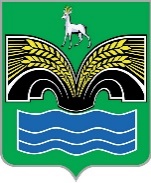 СЕЛЬСКОГО ПОСЕЛЕНИЯ ХИЛКОВОМУНИЦИПАЛЬНОГО РАЙОНА КРАСНОЯРСКИЙСАМАРСКОЙ ОБЛАСТИЧЕТВЕРТОГО СОЗЫВАПРОЕКТРЕШЕНИЕ ОТ __________ 2023 года № ____О внесении изменений в Порядок организации и проведения публичных слушаний в сельском поселении Хилковомуниципального района Красноярский Самарской области В соответствии с частью 4 статьи 28 Федерального закона от 06.10.2003 № 131-ФЗ «Об общих принципах организации местного самоуправления в Российской Федерации», пунктом 2 статьи 26 Устава сельского поселения Хилково муниципального района Красноярский Самарской области, Собрание представителей сельского поселения Хилково муниципального района Красноярский Самарской области РЕШИЛО:1. Внести в Порядок организации и проведения публичных слушаний в сельском поселении Хилково муниципального района Красноярский Самарской области, утвержденный решением Собрания представителей сельского поселения Хилково муниципального района Красноярский Самарской области от 16.02.2010 № 2 (с изменениями от 10.11.2010 № 6, от 27.10.2011 № 41, от 24.10.2019 № 35) от 27.04.2022 № 18) следующие изменения:1) пункт 3.2 дополнить абзацем следующего содержания:«Для размещения муниципального правового акта о проведении публичных слушаний, а также текста проекта муниципального правового акта, выносимого на публичные слушания может использоваться федеральная государственная информационная система «Единый портал государственных и муниципальных услуг (функций)», порядок использования которой устанавливается Правительством Российской Федерации.»;2) абзац второй пункта 6.2 изложить в следующей редакции:«При этом жителям поселения и иным заинтересованным лицам должна быть предоставлена возможность представления замечаний и предложений по вопросам публичных слушаний: путем внесения их в протокол публичных слушаний; путем направления указанных замечаний и предложений в письменном виде с указанием фамилии, имени, отчества, адреса места жительства и контактного телефона посредством почтовой связи, электронной почты, а также официального сайта, в иной не запрещенной законодательством форме, в том числе с использованием федеральной государственной информационной системы «Единый портал государственных и муниципальных услуг (функций)».»;3) пункт 6.16 после слов «уполномоченным на проведение публичных слушаний» дополнить словами «, в том числе может использоваться федеральная государственная информационная система «Единый портал государственных и муниципальных услуг (функций)».2. Опубликовать настоящее решение в газете «Красноярский вестник» и разместить на официальном сайте Администрации муниципального района Красноярский Самарской области в разделе Поселения /Сельское поселение Хилково.3. Настоящее решение вступает в силу со дня его официального опубликования. Председатель Собрания представителей сельского поселения Хилково муниципального района Красноярский Самарской области _______________ В.Г. БалабановаГлавасельского поселения Хилковомуниципального районаКрасноярский Самарской области_____________ О.Ю. Долгов